History Knowledge Organiser Year 6  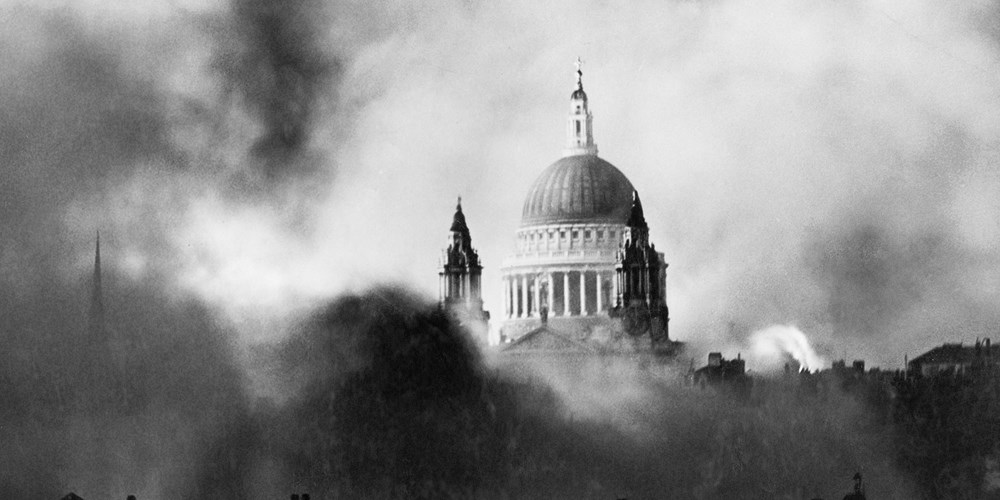 Unit: The Blitz: All we need to know about World War 2?Why did Britain go to war in 1939?When did WW2 start and end?What were the Battle of Britain and the Blitz?What was life like for ordinary people in Britain during WW2?What was evacuation?How did life change for women?How did people from all round the world contribute to the British war effort?What was the holocaust?History Knowledge Organiser Year 6  Unit: The Blitz: All we need to know about World War 2?Why did Britain go to war in 1939?When did WW2 start and end?What were the Battle of Britain and the Blitz?What was life like for ordinary people in Britain during WW2?What was evacuation?How did life change for women?How did people from all round the world contribute to the British war effort?What was the holocaust?Need to know World War 2 lasted from September 1939 to September 1945It caused over 70 million deaths around the world - about 50 million of them civiliansThe British Prime Minister in 1939 was Neville Chamberlain. From 1940 to 1945 the Prime Minister was Winston Churchill.Germany was led by the Nazi dictator Adolf HitlerDuring WW2 many children were evacuated from big cities, away from their families, to live in safer parts of the countryWomen and people from the Commonwealth played key roles During the Second World War, the leaders of Nazi Germany persecuted and murdered millions of Jews in death camps. Vocabulary Blitz - intensive bombing of British cities in 1940 and 1941. From the German “blitzkrieg” meaning “lightning war”.Battle of Britain - the air battle for control of the skies over Britain and the English Channel in the summer of 1940.Evacuation - children and others leaving big cities like London during the Blitz to live in safer placesRAF - the Royal Air Force - military men and women who fought against the Nazis as pilots, engineers, and maintenance staffHolocaust - the murder of over 6 millions of Jews by the German Nazi forces and their collaborators during WW2Good to know The First World War lasted from 1914 to 1918The United Kingdom took in nearly 10,000 children, most of them Jewish, who escaped from Germany, Austria, Czechoslovakia, and PolandIn 1940 the British Empire contained a quarter of the world's population. Britain relied on the people, land and resources of its Empire to continue fighting.From 1941, women were called up for essential war work as mechanics, engineers, munitions workers, air raid wardens, bus and fire engine drivers.The war ended after the United States dropped atomic bombs on the Japanese cities of Hiroshima and Nagasaki in 1945Holocaust memorial day is on 27 January each year.Map - learning the position of different countries in Europe during WW2Dates - remember key dates and events in world history from 1914 to 1945.Analyse a range of primary and secondary sources to find out moreSummarise the beliefs and behaviour of people, recognising differences in views and feelings.